«Самый Большой урок в Мире»Урок состоялся в рамках общероссийской и общемировой акции «Самый Большой Урок в Мире». Россия вошла в число более чем 100 государств, в которых он прошел одновременно.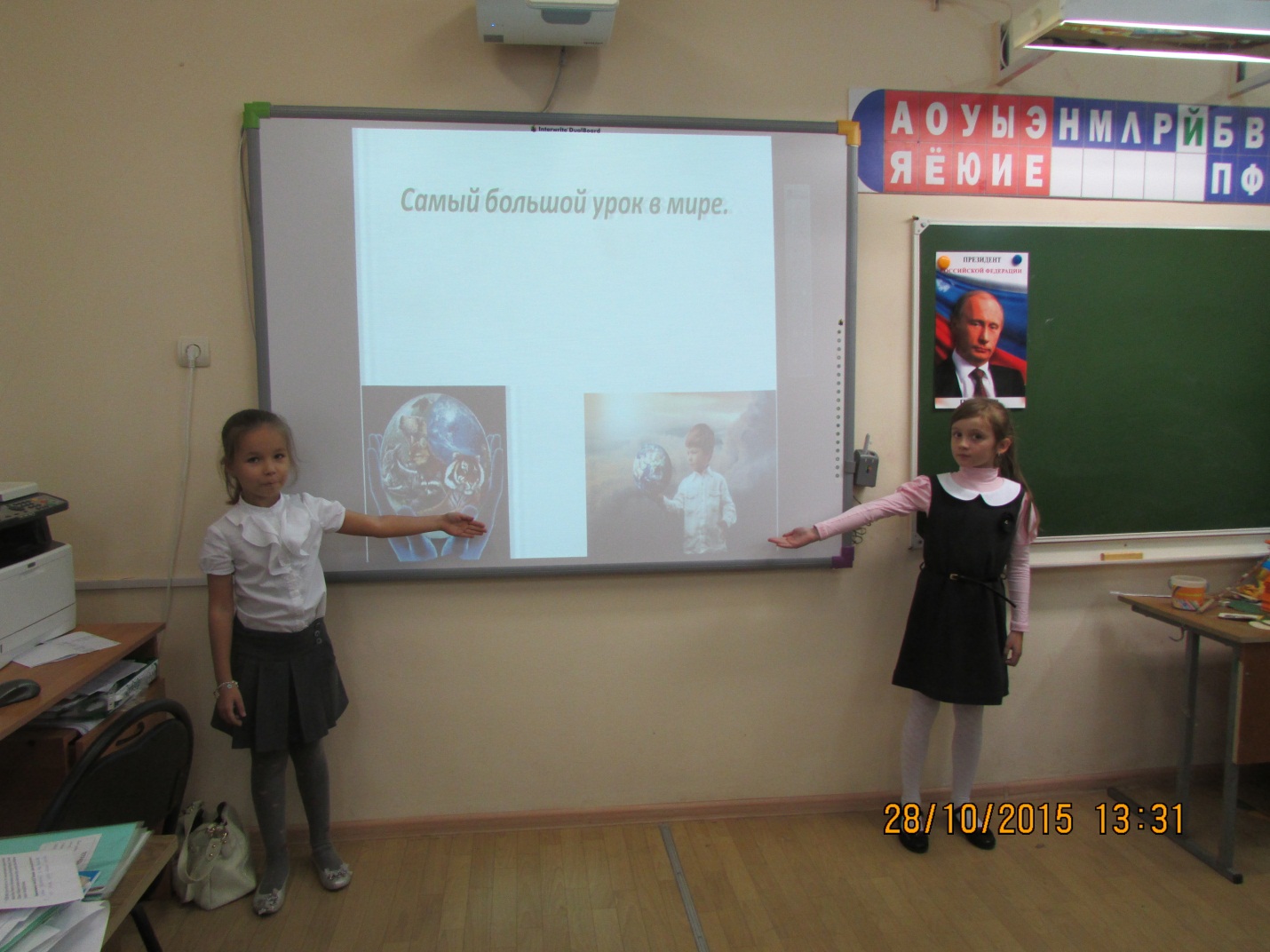 Цель данного урока:- познакомить второклассников с Общемировыми целями устойчивого развития, которые приняли 193 страны-члены ООН, включая Россию;- воспитывать у учащихся чувство уважения к своим школьным товарищам независимо от их психических, физических и интеллектуальных способностей;- формировать видение проблем, стоящих перед нашей планетойОбщемировые цели – это план действий для всего человечества по решению основных проблем, стоящих перед планетой. Среди  Общемировых целей: ликвидация нищеты, борьба с голодом, охрана здоровья, равноправия, борьба с изменением климата, стимулирование экономического роста и обеспечение качественного образования для детей всей планеты.Урок начался с прочтения стихотворения И. Зуева “Я голосую за мир»Я голосую за мир  голосом миллионов.Я голосую за мир – воля моя законна!Я голосую за мир  сердцем всего народа.Я голосую за мир  равенства и свободы.Я голосую за мир  памятью!Я голосую за мир, чтобы земля в  пустынюНе превратилась вдруг, чтобы на целом светеЛишь с добротою рук были знакомы дети.Разве нужны земле шрамы войны на теле?Дайте ей журавлей – тех, что взлететь не успели.Дайте ей синеву моря и чистого неба.Чтобы не во сне – наяву люди наелись хлеба.Чтобы цвела заря добрым и ясным светом. Мир  тебе, мать-земля!Я голосую за это!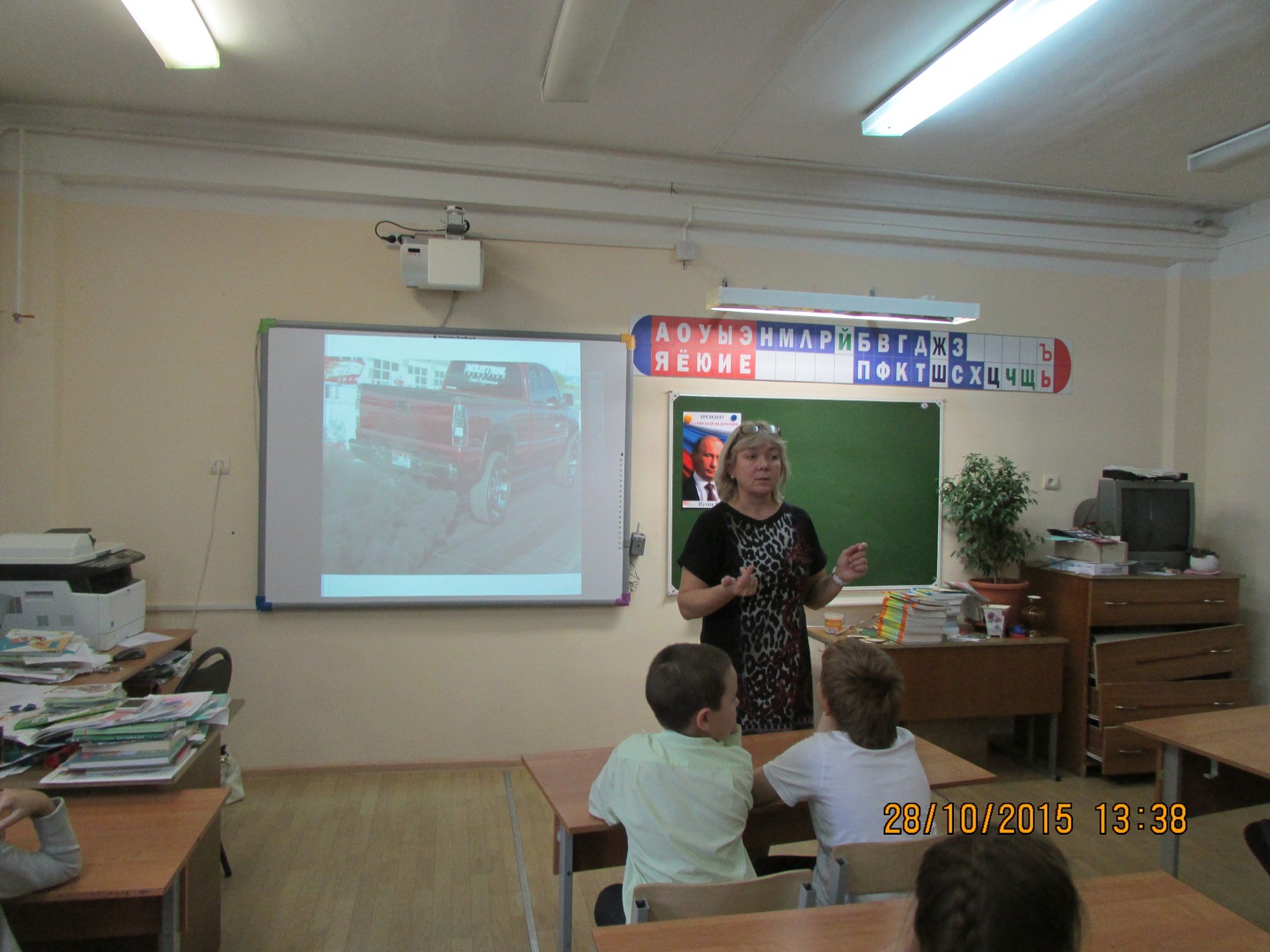 Много в русском языке слов: и коротенькие, и очень длинные. Но, наверное, не найти ни одного, похожего на слово «МИР». Всего три буквы, а сколько значения, смысла они в себе несут! Мир – это все, что существует вокруг, так мы называем нашу вселенную. Мир в более узком значении – это наша планета Земля. А для кого-то весь мир – это его семья. Наш урок предлагает каждому из нас еще раз задуматься над значением этого маленького, но такого важного слова в нашей жизни.А что это слово значит для вас?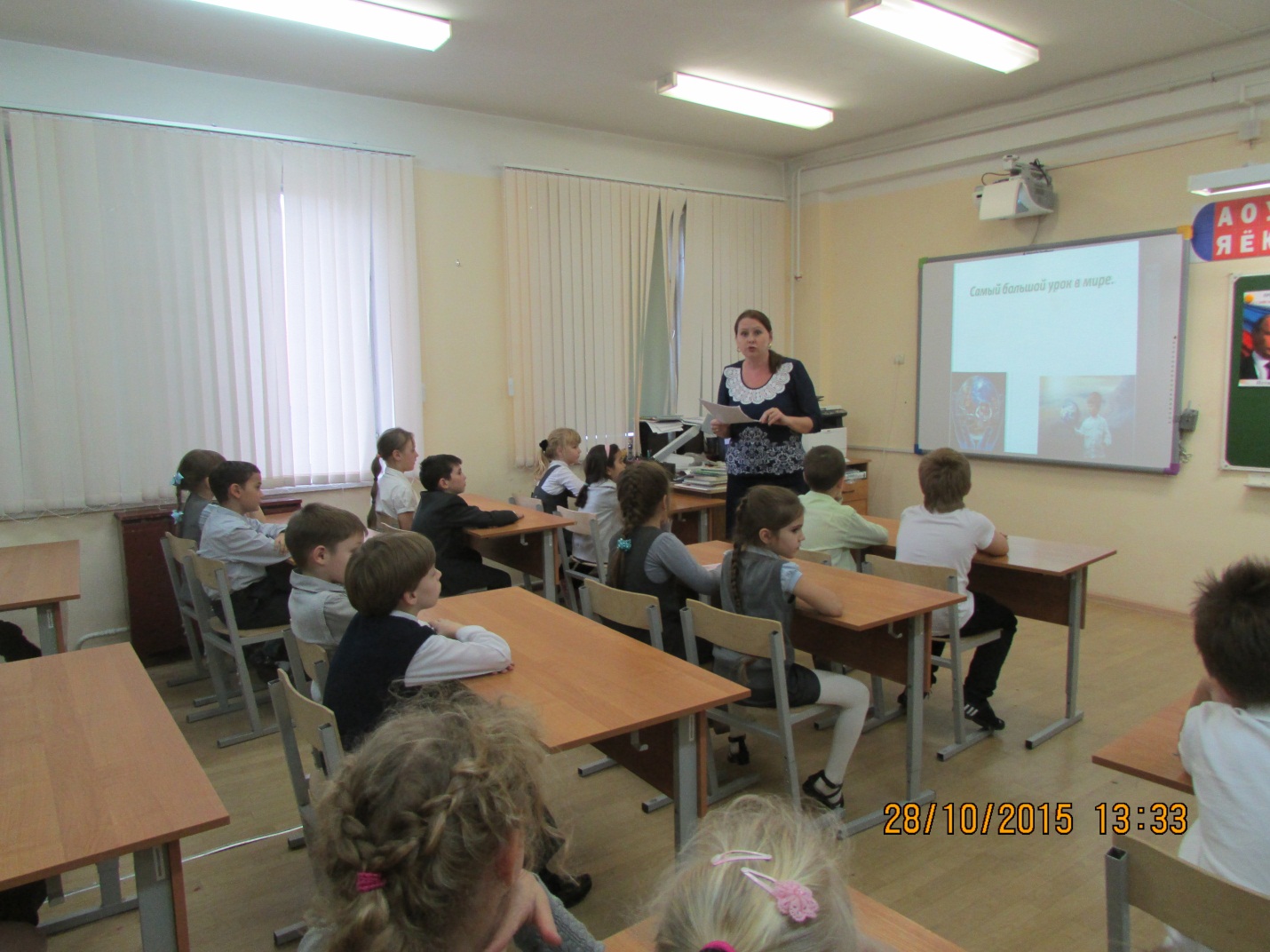 В результате совместного разговора выяснили, почему мир необычный.Для нас мир — повседневная реальность. На наших улицах спокойно, дети ходят в школу. Там, где устои общества прочны, бесценный дар мира может никем особенно и не замечаться. Но всем ли детям на Земле живется хорошо и радостно? Для многих людей в современном мире спокойная жизнь — не более чем сказочная мечта, многие ребята страдают, у них нет семьи и много печали. Для них-то и существует день Мира.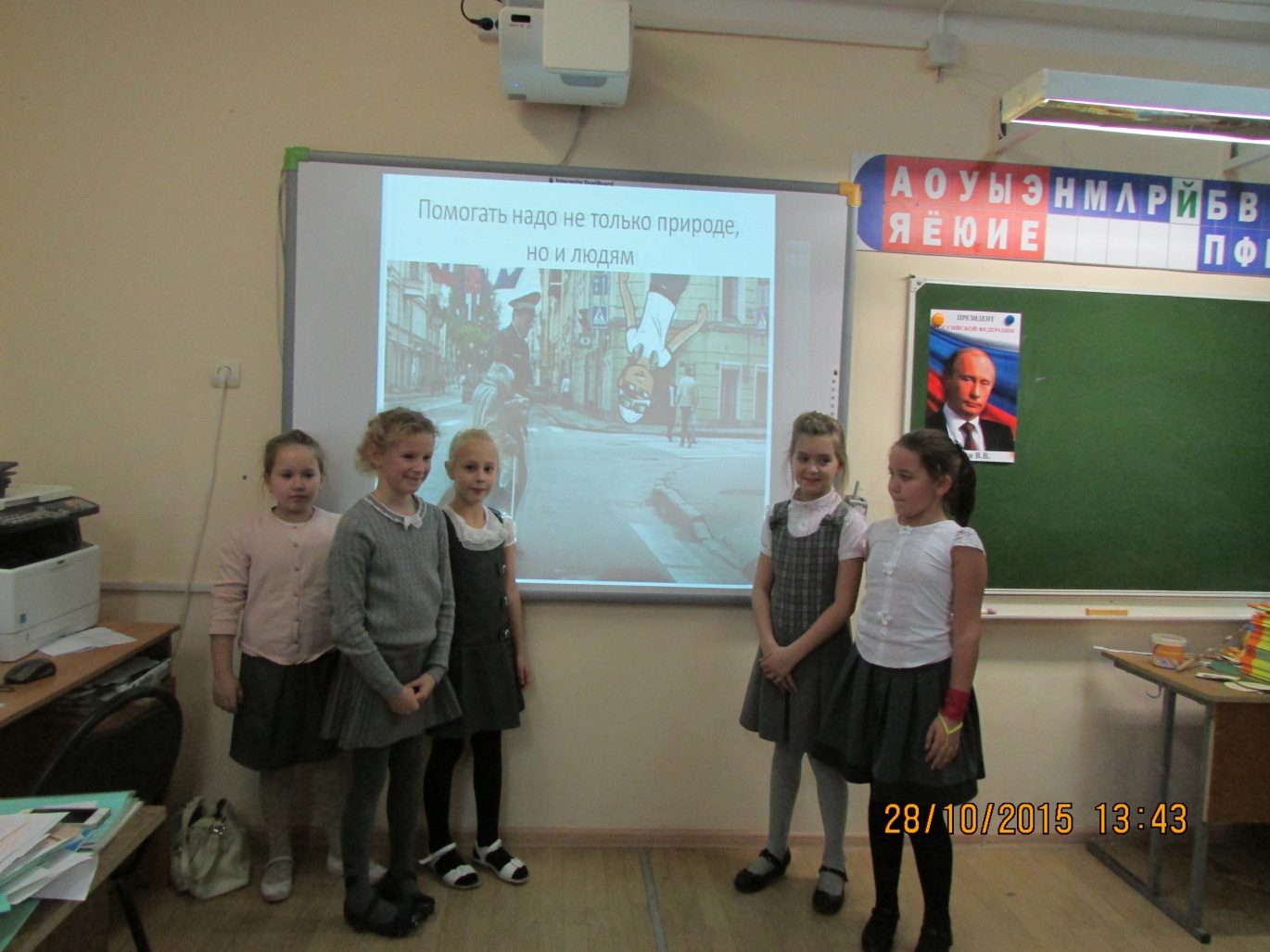 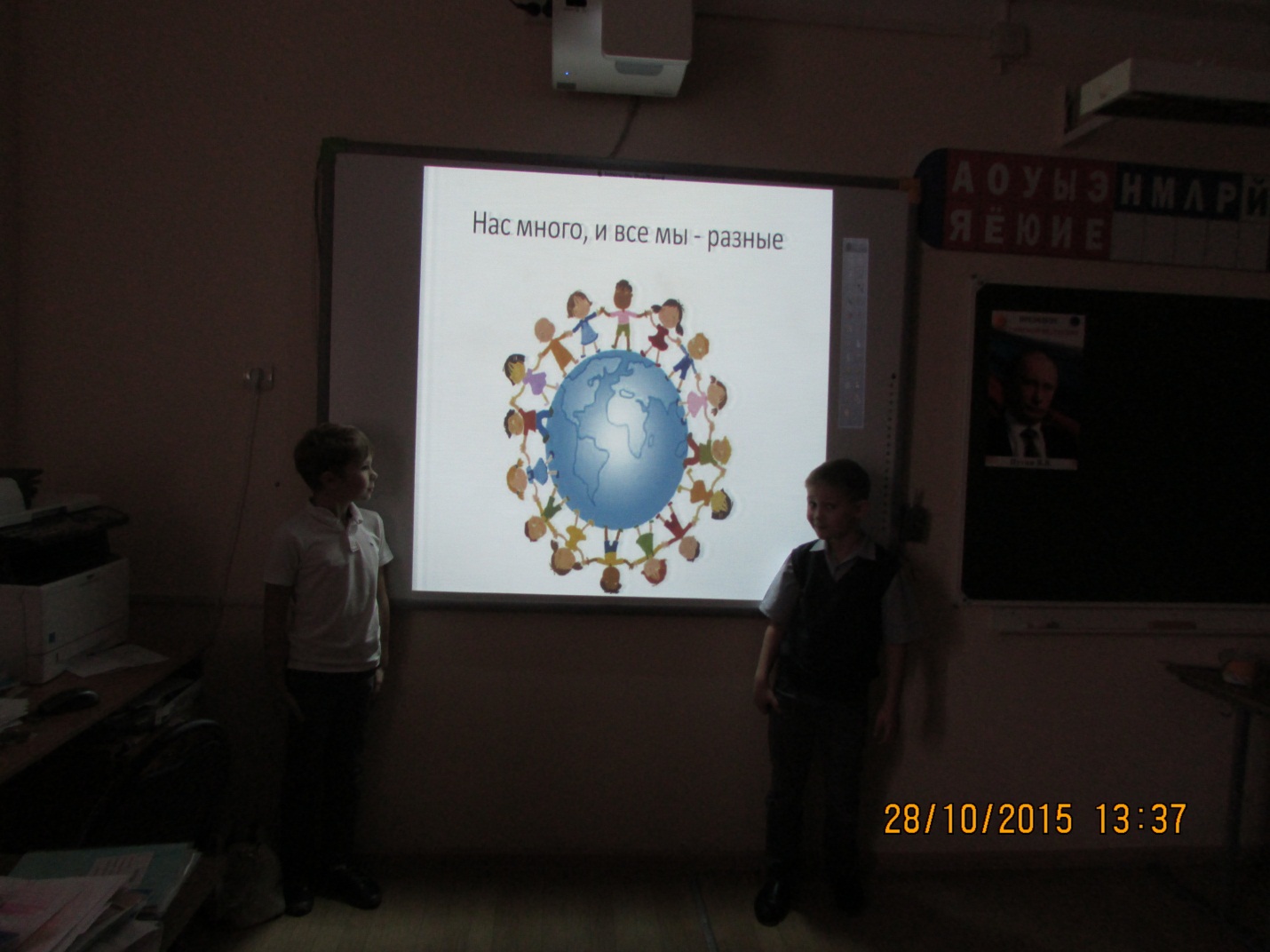 Тема классного часа была актуальна и интересна, поэтому каждый из учащихся высказывал свое мнение, активно участвовал в дискуссии. 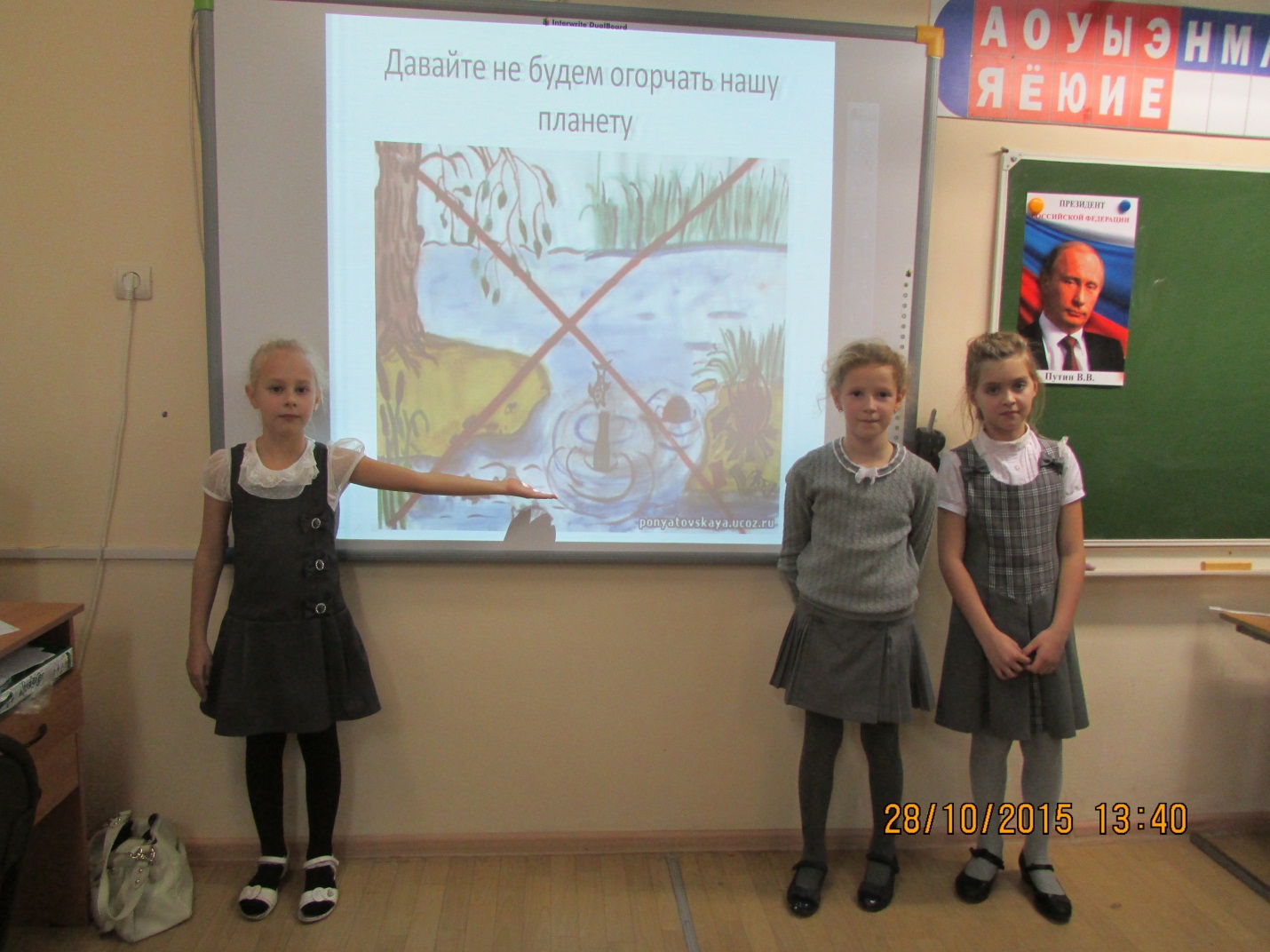 Наиболее глубоко мы затронули проблему обучения детей с ограниченными возможностями здоровья и детей-инвалидов, которая в последнее время часто поднимается в крупных СМИ. С такими детьми зачастую с ними не хотят дружить, общаться. Некоторые из них очень способные и талантливые ребята, но чувствуют себя среди одноклассников аутсайдерами. И подумали над тем, как таким детям можно помочь.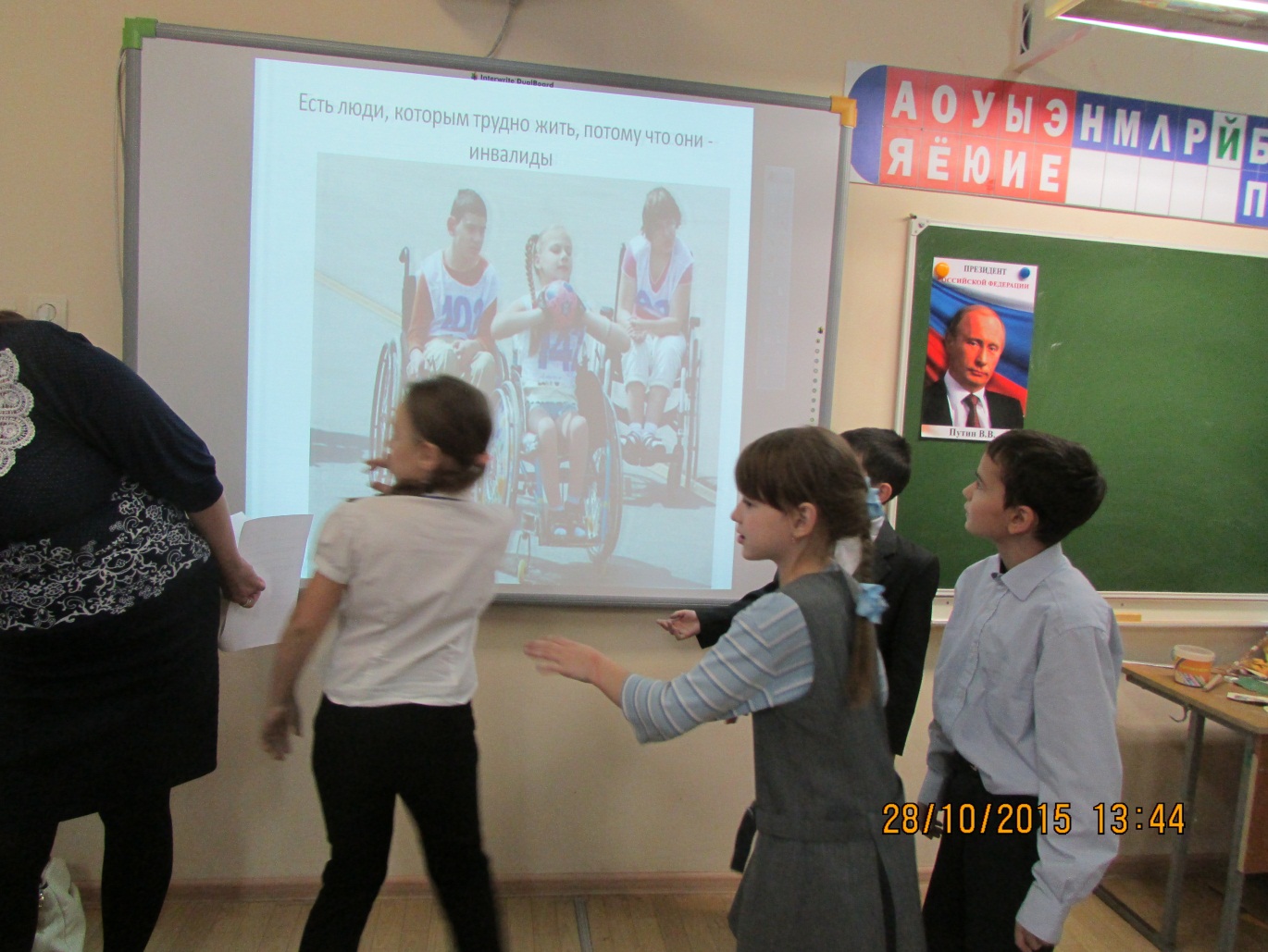 Людей с инвалидностью, особенностями развития не нужно считать больными. Они просто другие, у них разные возможности, но равные (такие же как у нас с вами) права.В конце мероприятия учащиеся подвели итоги и сделали заключения. Всем хочется жить в обществе, в котором уважают всех и ценят разнообразие, активно борются с дискриминацией и предубеждениями. Ребята, у которых есть возможность играть и учиться вместе с детьми с особенностями, растут более ответственными, внимательными, готовыми прийти на помощь.
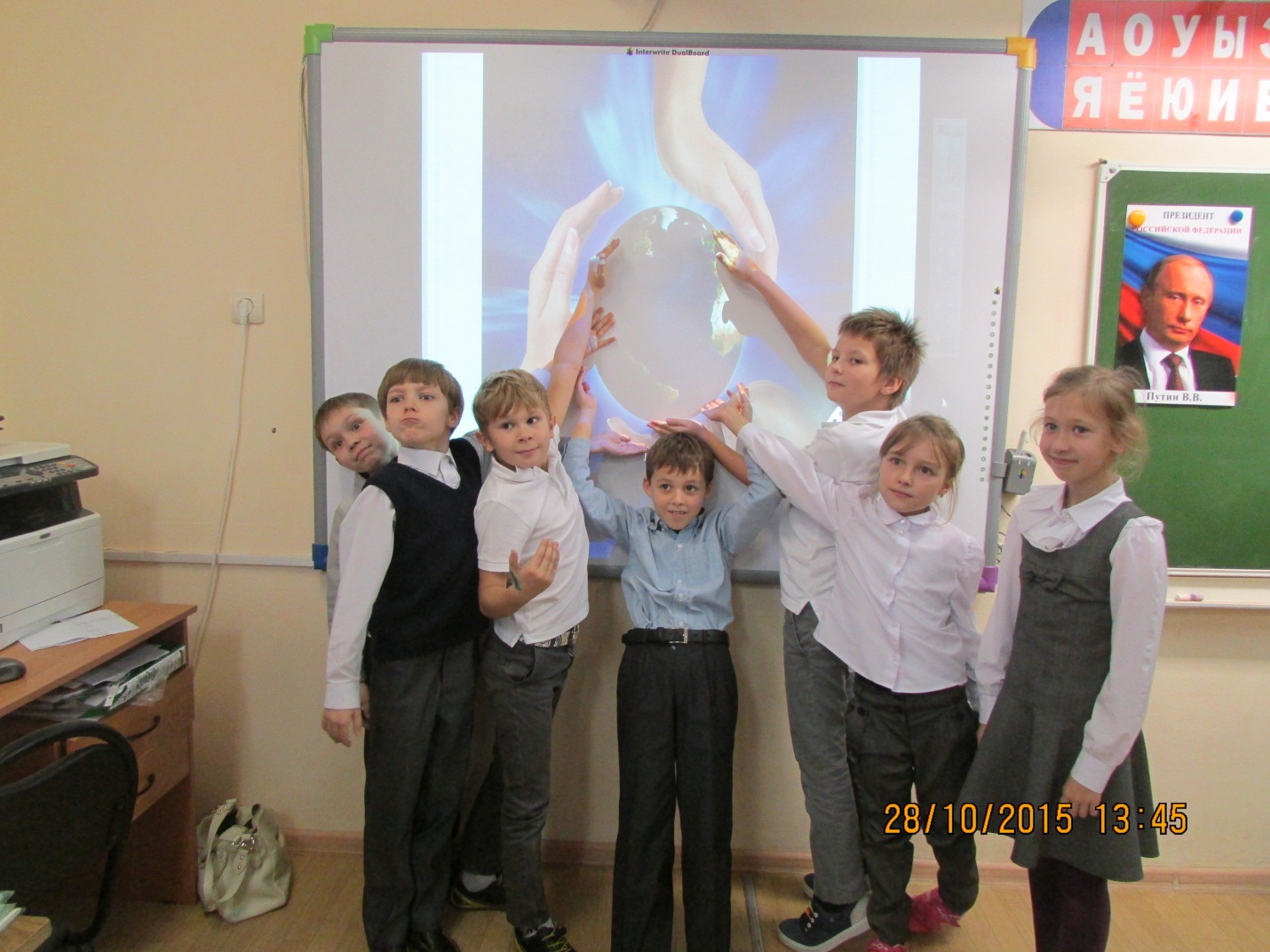 